ArmeniaArmeniaArmeniaArmeniaDecember 2030December 2030December 2030December 2030MondayTuesdayWednesdayThursdayFridaySaturdaySunday12345678Earthquake Remembrance Day910111213141516171819202122232425262728293031New Year’s EveNOTES: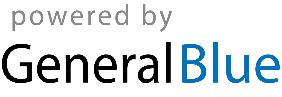 